Ondersteuningsplan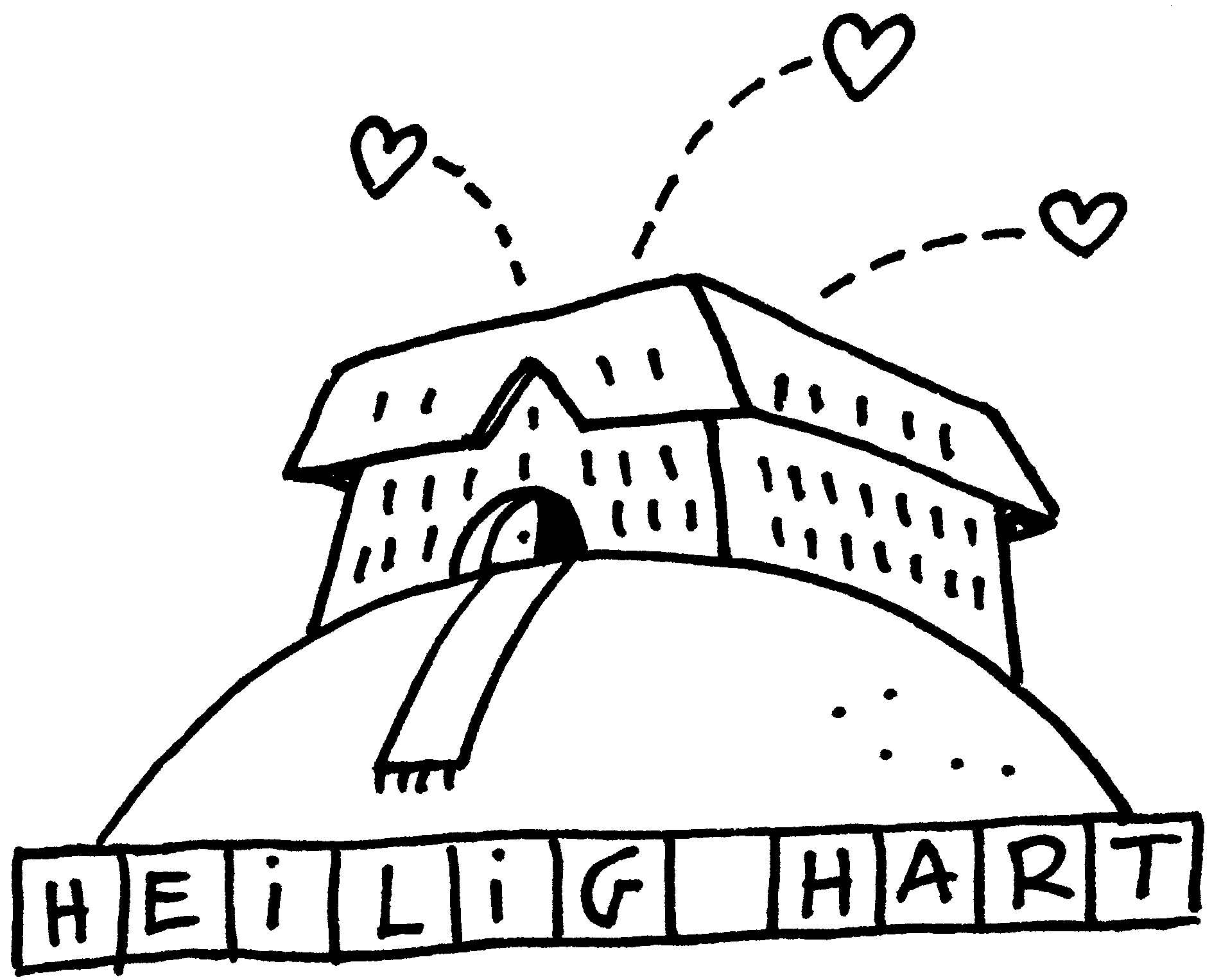 Hoe kunnen we de leerling ondersteunen om op een positieve manier betrokken te zijn, het welbevinden te vergroten en te leren in de klas?Leerling: …………………………….				Klas: …………………………….Teamleden: 
	- ouders: …………………………………………………………………………………………………………………………………
	- leerkracht: ……………………………………………………………………………………………………………………………
	- zorgcoördinator: ………………………………………………………………………………………………………………….
	- GON/ION-begeleider: ……………………………………………………………………………………………………………
	- externen: ………………………………………………………………………………………………………………………………Data: ……………………………. - ……………………………. - ……………………………. - …………………………….
*  gebaseerd op: Mortier, K., (s.d.) “Het creëren van ondersteuning voor kinderen met een beperking in klassen van het regulier onderwijs”Ondersteuning op schools gebied(vb: aangepaste instructie, aangepast materiaal, aangepaste doelen/verwachtingen, hulpOndersteuning op schools gebied(vb: aangepaste instructie, aangepast materiaal, aangepaste doelen/verwachtingen, hulpOndersteuning op schools gebied(vb: aangepaste instructie, aangepast materiaal, aangepaste doelen/verwachtingen, hulpOndersteuningsitems?Verantwoordelijken?Opmerkingen?TaallesRekenlesAndereOndersteuning op sociaal gebiedOndersteuning op sociaal gebiedOndersteuning op sociaal gebied